ATTENTION TO: 	  Rate the State Surveyors / State Inspectors  Complete & Send to the State Inspector’s Supervisor, Melissa Moore (Director), Dana Hayes (Assistant Director), and Adam Mather (Inspector General). Each Regional Branch Office and their information is located at the end of this form for your convenience.Name of your Center: _________________________________________________________________City/State:  	__________________________________________________________________________License Number: _____________________________________________________________________ Date of Visit:  ________________________________________________________________________Name of the State Inspector / Inspectors  ______________________________________________________________________ 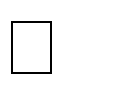 Did they show you their badge and tell you the reason they were at your center for a visit?  Annual, Investigation, Follow-Up, etc?  ______________________________________________________________________ Describe their Facial Expressions upon arrival?  ______________________________________________________________________ How was their demeanor during the visit?  Were they Professional and Respectful?  Were they Unprofessional and Disrespectful?  How?  In what ways?  ______________________________________________________________________ ______________________________________________________________________ Were they Rude or Hateful?  ______________________________________________________________________ 6. Did they give any Positive Remarks about your Center?  ______________________________________________________________________ ______________________________________________________________________ 7. Did they make you or your staff do something against Regulation?  If so, what?  ______________________________________________________________________ 8. Were they helpful?  ______________________________________________________________________ Did you feel like they were there to help you or discourage you with citation after citation?  Did they go over the citations with you and try to give ideas on how you could make corrections?          ______________________________________________________________________ Did they do anything that you felt was inappropriate?  Sexual Harassment, pointing their finger in your face, yelling at you or your staff, etc? Do you think these Inspectors could use more training?  How could they improve on an Inspection?  ______________________________________________________________________ ______________________________________________________________________ On a scale of 1 - 10 -- 1 being the worst and 10 being the best -- How would you rate the Inspector / Inspectors?  Why did you give them such a rating?  ______________________________________________________________________ ______________________________________________________________________ If you need additional room for your responses, please add them on a separate sheet of paper. Created by: Kentucky Association of Child Care Owners (KACCO)-www.kacco.org ATTENTION TO: 	 Fax this Form to your Regional Office Supervisor: Northern Branch: Theresa Harvey Christy Troxell Sara DutschkeFax Number:  502-595-5773 Southern Branch: Tammie Dozier Jennifer SwaffordFax Number:  606-330-2056 Eastern Branch James GrayCourtney Stamper Fax Number:  859-246-2768 Western Branch: Felisa Coleman JaNaire Watkins Fax Number:  270-889-6088 and 270-889-6089 AND Please fax to: Director:  Melissa Moore - Melissa.Moore@ky.gov Frankfort, KY   502-564-9350  ANDAssistant Director:Dana Hayes – Danam.Hayes@ky.govFrankfort, KY   502-564-9350  AND Inspector General:  Adam Mather - Adam.Mather@ky.gov Frankfort, KY  502-564-9350 